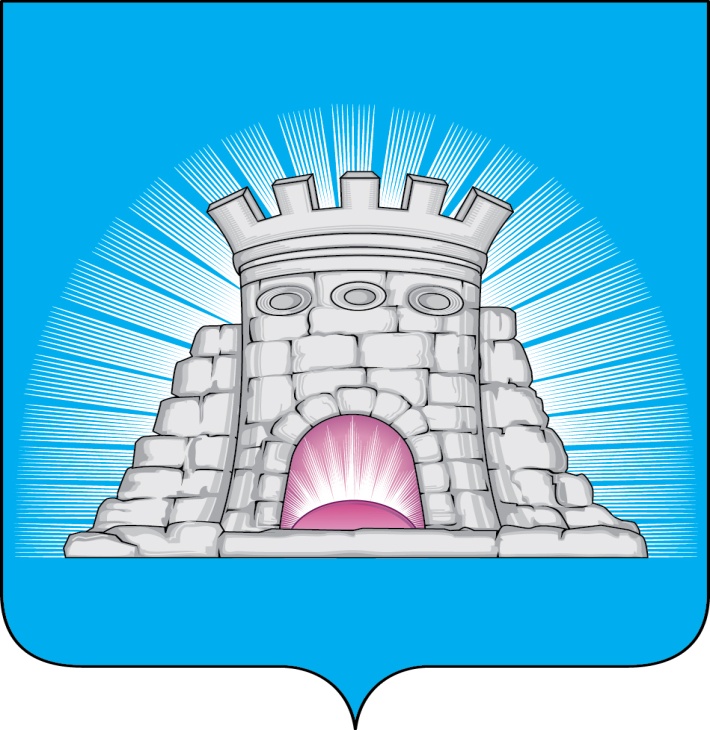 П О С Т А Н О В Л Е Н И Е   10.10.2022       №      1811/10г.Зарайск                            Об утверждении Размера и Порядка взимания                                                            родительской платы за присмотр и уход за детьми,                           осваивающими образовательные программы                           дошкольного образования в муниципальных                                                           образовательных учреждениях городского                            округа Зарайск Московской области       В целях упорядочения взимания родительской платы за присмотр и уход за детьми, осваивающими образовательные программы дошкольного образования в муниципальных дошкольных образовательных учреждениях городского округа Зарайск (далее муниципальные образовательные учреждения),   в соответствии с Бюджетным кодексом Российской Федерации, Федеральным законом от 29 декабря 2012 N 273-ФЗ "Об образовании в Российской Федерации", Федеральным законом от 6 октября 2003 N 131-ФЗ "Об общих принципах организации местного самоуправления в Российской Федерации", Законом Московской области  от 27.07.2013  № 94/2013-ОЗ (ред. от 25.06.2021) «Об образовании», Постановлением главного санитарного врача от 28 сентября 2020  №28 "Об утверждении санитарных правил СП 2.4.3648-20 «Санитарно-эпидемиологические требования к организациям воспитания и обучения, отдыха и оздоровления детей и молодежи», Постановлением главного санитарного врача от 27.10.2020 № 32 "Об утверждении  «Санитарно-эпидемиологических правил и норм  СанПин 2.3/2.4.3590-20 «Санитарно-эпидемиологические требования к организации питания населения», Постановлением Правительства Московской области от 26.11. 2021 № 1215/40 «О внесении изменений в постановление Правительства Московской области от 06.07.2016  № 526/22 «О максимальном размере платы, взимаемой с родителей (законных представителей) за присмотр и уход за детьми, осваивающими образовательные программы дошкольного образования в государственных образовательных организациях Московской области и муниципальных образовательных организациях в Московской области»,                                                                                                                       009588постановлением губернатора Московской области от 05.10.2022 № 317-ПГ «О социальной поддержке граждан Российской Федерации,  призванных Военным комиссариатом Московской области и призывными комиссиями по мобилизации  граждан в Московской области на военную службу по мобилизации в Вооруженные  Силы  Российской Федерации, граждан Российской Федерации, заключивших контракт о добровольном содействии в выполнении задач, возложенных на Вооруженные  Силы  Российской Федерации, а также членов их семей»                        ПОСТАНОВЛЯЮ:     1. Установить Размер и Порядок взимания родительской платы за присмотр и уход за детьми, осваивающими образовательные программы дошкольного образования в муниципальных образовательных учреждениях городского округа Зарайск Московской области (приложение №1).                                                                                                                       2. Утвердить  Порядок расходования и  ведения  учета родительской платы за присмотр и   уход за детьми, осваивающими образовательные  программы дошкольного  образования в муниципальных  образовательных учреждениях городского округа Зарайск Московской области  (приложение № 2).      3. Утвердить Порядок и условия предоставления льгот  по родительской
плате за присмотр     и    уход     за    детьми, осваивающими образовательные
программы дошкольного    образования в муниципальных    образовательных
учреждениях городского округа Зарайск Московской области
(приложение № 3).      4. Контроль за исполнением настоящего постановления возложить на
начальника управления образования администрации  городского округа Зарайск Московской области   Прокофьеву Е.Н.     5. Постановление вступает в силу с 05 октября 2022 года.     6. Постановление главы городского округа  Зарайск от 30.12.2021 № 2090/12«Об утверждении Размера и Порядка взимания родительской платы  за присмотр  и   уход   за   детьми, осваивающими образовательные программы дошкольного образования в муниципальных образовательных учреждениях  городского округа  Зарайск Московской области» с даты вступления в силу настоящего постановления, считать утратившим силу.     7. Службе по взаимодействию со СМИ администрации  городского округа Зарайск  опубликовать настоящее постановление в газете городского округа Зарайск «За новую жизнь».Глава городского округа Зарайск В.А. ПетрущенкоВерно:Главный специалист  отдела кадровойработы и муниципальной службы     И.Б. Парамонова                                                                                  10.10.2022Послано: в дело, Глухих И.Е., Гулькиной Р.Д., ФУ,  юридический отдел, УО-3,  прокуратуре, Зарайское управление социальной защиты   населения, СВ со СМИ.                                                                                   Т.Б. ЛавроваН.П. Красникова2-56-02, 2-45-42                                                                                                 Приложение № 1                                                                                         Утверждено постановлением                                                                                        главы городского округа Зарайск                                                                                            от 10.10.2022  № 1811/10Размер и Порядок взимания родительской платы за присмотр и уход за детьми, осваивающими образовательные программы дошкольного образования в муниципальных образовательных учреждениях городского округа Зарайск Московской области1. Родительская плата за присмотр и уход за детьми в муниципальном образовательном учреждении взимается на основании договора между муниципальным образовательным учреждением и одним из родителей (законным представителем) ребенка, посещающего детский сад.2. Договор составляется в двух экземплярах, один из которых находится в образовательном учреждении, другой - у родителей (законных представителей). Учет договоров ведется руководителем образовательного учреждения.3. Начисление родительской платы за присмотр и уход за ребенком в образовательном учреждении производится в последний рабочий день текущего месяца, согласно календарному графику работы образовательного учреждения.4. Для оплаты родителям (законным представителям) выписывается квитанция.5. Плата за присмотр и уход за ребенком вносится родителями по выданным квитанциям путем безналичного перечисления на лицевой счет  муниципального образовательного учреждения до 15 числа каждого месяца.6. Размер родительской платы составляет:для воспитанников дошкольных образовательных учреждений до 3 лет, посещающих группы с режимом  10,5 часов в день - 110 рублей в день. для воспитанников старше 3 лет, посещающих группы с режимом  10,5 часов день  - 119 рублей в день.7. Взимание родительской платы осуществляется за фактические дни посещения, согласно табеля учета посещаемости детей за предыдущий месяц. 8. В случае не поступления родительской платы за присмотр и уход за ребенком в образовательном учреждении в вышеуказанный срок к родителям (законным представителям) применяются меры в соответствии с действующим законодательством и договором между родителями (законными представителями) и образовательным учреждением.9. Возврат сумм родителям при непосещении ребенком образовательного учреждения (в случае выбытия ребенка из образовательного учреждения) производится на основании их заявления, согласованного с руководителем образовательного учреждения через кредитную организацию, путем перечисления денежных средств на расчетный счет заявителя.                                                                                                  Приложение № 2                                                                                         Утверждено постановлением                                                                                        главы городского округа Зарайск                                                                                            от 10.10.2022  № 1811/10Порядок расходования и ведения учета родительской платы за присмотр и уход за детьми, осваивающими образовательные программы дошкольного образования в муниципальных образовательных учрежденияхгородского округа Зарайск Московской области.    1. Денежные средства, получаемые муниципальными образовательными учреждениями за присмотр и уход за детьми, осваивающими образовательные программы дошкольного образования, в виде родительской платы в полном объеме учитываются в плане финансово-хозяйственной деятельности каждого образовательного учреждения.   2. Использование образовательным учреждением средств родителей (законных представителей), полученных за присмотр и уход за детьми, производится на  приобретение продуктов питания; на приобретение расходных материалов  для обеспечения соблюдения детьми личной гигиены и хозяйственно-бытового обслуживания, но не более 5 процентов от размера затрат на приобретение продуктов питания.   3. Учет средств родительской платы ведется в соответствии с установленным порядком ведения бухгалтерского учета в муниципальных образовательных учреждениях и организациях, состоящих на бюджете городского округа Зарайск.                                                                                                  Приложение № 3                                                                                         Утверждено постановлением                                                                                        главы городского округа Зарайск                                                                                            от 10.10.2022  № 1811/10Порядок и условия предоставления льгот по родительской плате за присмотр и уход за детьми, осваивающими образовательные программы дошкольного образования в муниципальных образовательных учреждениях городского округа                                             Зарайск  Московской области1. Льгота в размере 50% от родительской платы за присмотр и уход за детьми, осваивающими образовательные программы дошкольного образования в муниципальных образовательных учреждениях городского округа Зарайск Московской области, устанавливается следующим категориям семей:а) многодетным семьям или приравненным к многодетным семьям;        б) семьям, состоящим на учете в Управлении социальной защиты населения городского округа  Зарайск как малообеспеченные;   в) работающим  в учреждениях, подведомственных  управлению образования  городского округа Зарайск  с заработной платой равной МРОТ (минимальный размер оплаты труда) по Московской области.        2. За присмотр и уход за детьми-инвалидами, детьми-сиротами и детьми, оставшимися без попечения родителей, а также за детьми с туберкулезной интоксикацией, а также  призванных Военным комиссариатом Московской области и призывными комиссиями по мобилизации  граждан в Московской области на военную службу по мобилизации в Вооруженные  Силы  Российской Федерации, граждан Российской Федерации, заключивших контракт о добровольном содействии в выполнении задач, возложенных на Вооруженные  Силы  Российской Федерации, а также членов их семей», обучающимися в муниципальных образовательных учреждениях, реализующих образовательную программу дошкольного образования, родительская плата не взимается.3. Право на льготу по родительской плате за присмотр и уход за детьми предоставляется на основании документов, подтверждающих это право и предоставляемых родителями (законными представителями) в образовательное учреждение. Руководитель образовательного учреждения для предоставления льгот при начислении родительской платы представляет в Муниципальное казенное учреждение «Централизованная бухгалтерия учреждений городского округа Зарайск» завизированное заявление с приложением полного пакета документов согласно перечню. 4. Перечень документов, предоставляемых родителями (законными представителями), многодетных семей или приравненных к многодетным семьям:- заявление о предоставлении льготы на имя руководителя образовательного учреждения;- копия паспорта;       - копия книжки многодетного родителя с предъявлением подлинника документа или справка о статусе приравненных к многодетной семье;        - справка на ребенка, достигшего совершеннолетия, но продолжающего обучаться в  образовательной организации на дневном отделении.5.Перечень документов, предоставляемых родителями (законными представителями), состоящих на учете в Управлении социальной защиты населения городского округа Зарайск:- заявление о предоставлении льготы на имя руководителя образовательного учреждения;- копия паспорта;- копия свидетельства о рождении ребенка с предъявлением подлинника документа;- справка от Управления социальной защиты населения городского округа Зарайск, подтверждающая статус малообеспеченной семьи.      6. Перечень документов, предоставляемых родителями (законными представителями), работающими  в учреждениях, подведомственными управлению образования городского округа Зарайск, с заработной платой равной МРОТ (минимальный размер оплаты труда) по Московской области: - заявление о предоставлении льготы на имя руководителя образовательного учреждения;- копия паспорта;-копия свидетельства о рождении ребенка с предъявлением подлинника документа;- справка с места работы.7. Родителям (законным представителям), имеющим детей-инвалидов, детей с туберкулезной интоксикацией, необходимо представить следующие документы:- заявление о предоставлении льготы на имя руководителя образовательного учреждения;- копия паспорта;- копия свидетельства о рождении ребенка с предъявлением подлинника документа;-копия справки, подтверждающей факт инвалидности или заболевания, с предъявлением подлинника документа.8. Перечень документов, предоставляемых законными представителями детей-сирот и детей, оставшихся без попечения родителей:- заявление о предоставлении льготы на имя руководителя образовательного учреждения;- копия паспорта;- копия свидетельства о рождении ребенка с предъявлением подлинника документа;- копия распоряжения органов опеки с предъявлением подлинника документа.      9. Перечень документов, предоставляемых родителями призванных Военным комиссариатом Московской области и призывными комиссиями по мобилизации  граждан в Московской области на военную службу по мобилизации в Вооруженные  Силы  Российской Федерации:        - заявление о предоставлении льготы на имя руководителя образовательного учреждения;- копия паспорта;- копия документа, подтверждающего факт мобилизации или заключивших контракт одного из родителей.10.Право родителей (законных представителей) на получение льготы по родительской плате за присмотр и уход за детьми возникает с момента подачи заявления вместе с подтверждающими документами. 11. Родители (законные представители) должны уведомить руководителя образовательного учреждения в течение 14 дней о прекращении оснований для предоставления льготы.12. Для подтверждения права на льготу по родительской плате документы обновляются и предоставляются руководителю образовательного учреждения один раз в год по состоянию на 15 января текущего года.13. В случае если документы, подтверждающие право на предоставление льгот, не представлены родителями (законными представителями) в вышеуказанные сроки, предоставление льготы по родительской плате прекращается и родительская плата начисляется в установленном размере за присмотр и уход за ребенком. Если данные документы были представлены по истечении установленного срока, перерасчет родительской платы производится не более чем за три месяца, предшествующих дате предоставления документов.